                NOMBRE DE             LA HERMANDAD                          Ó                  COFRADÍA     (   Símbolo y membrete de la cofradía o hermandad...)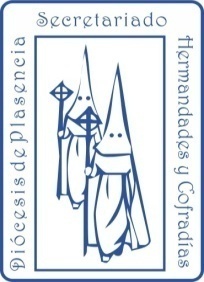      PREÁMBULO. PRINCIPIOS DE IDENTIDADDescripción breve del origen, contenido, fines, datos históricos, o si es de nueva implantación, características propias, peculiaridades de lo que fue y quieren seguir siendo. Pinceladas de todo lo que puede ser esencial a ella en este momento de la Iglesia. (Este apartado es muy importante pues es como un retrato cálido de la cofradía o hermandad, y todo lo que conlleva a su fundación)TITULO I.  NATURALEZA, DOMICILIO Y SIMBOLOSArt ículo1. – NaturalezaLa (Cofradía de... La Hermandad de...) es una asociación pública de fieles con personalidad jurídica pública, erigida en la Diócesis de Plasencia, al amparo de lo establecido en el Código de Derecho Canónico.La cofradía  se regirá por  los presentes estatutos  y por  las disposiciones del derecho canónico vigente, común y particular, que le sean aplicables.Art ículo2. – Domicilio socialPostal)      La Cofradía... (Hermandad, etc.) tiene su domicilio en...( calle, número, código       La Asamblea  General podrá,  por  causa  razonable,  determinar  el cambio  de     domicilio dentro del territorio de la parroquia, de la diócesis, el cual se comunicará alOrdinario del lugar.Art ículo3. – Símbolo y distintivo(Si lo tuvieran, en caso contrario se puede suprimir este artículo y adaptar la numeración de los siguientes artículos)El símbolo de la cofradía es...Se utilizará (determinar las circunstancias)El hábito, (vestimenta, uniforme...) ... Se usará ... (especificar personas y circunstancias en que se llevará)TITULO II.  FINALIDADESArtículo 4. – FinalidadesEsta cofradía o hermandad tiene los siguientes fines:Fomentar la fe católica entre sus asociados con las peculiaridades y características que le son propias: evangélica, moral, religioso - cultual, social, caritativa (aquí se pueden corregir o añadir otras...)Procurar  la  formación cristiana  y espiritual de  los asociados,  con las peculiaridades propias de la espiritualidad de la (Cofradía de...   Hermandad de ...) mediante (aquí pónganse los medios e instrumentos que utilizarán para conseguirlo, reuniones, conferencias, charlas, cursillos, celebraciones, novenas...) como servicio a la Iglesia  y a la sociedad.Colaborar  como  cristianos  vivos  con  una  vida  cristiana  comprometida,  digna  y coherente, y en los diversos campos de la evangelización y tareas pastorales de la cofradía,  de  la  parroquia  de  ...  y la  diócesis...,  desarrollando  y subrayando  más  e l carisma ..., las peculiaridades ...   y actividades ... , propias de esta cofradía (aquí se pueden añadir los propios: procesión, triduos, quinarios, viacrucis, funerales, celebraciones, actividades ...).Mantener y propagar el culto público a... de la forma que nos es propia... (especificar aquí los le es propio y peculiar...)Disponiendo de la imagen...    que siendo propiedad de... realizará sus procesiones, cultos, en estrecha colaboración con la parroquia de...   y con ella atenderá a su ornato, conservación, mantenimiento, etc.Y se propone, además, las siguientes finalidades...TITULO III. MIEMBROS DE LA COFRADIA (HERMANDAD, ETC.)Artículo 5. - AltasLos miembros de la cofradía pueden ser ordinarios y honoríficos.Podrán ser miembros (hermanos, cofrades, etc.) de la Cofradía aquellas personas que, viviendo como fieles discípulos de Cristo tal como nos lo enseña y pide la Iglesia, reúnan las condiciones exigidas por el derecho común, acepten los estatutos y el espíritu y compromisos propios de la Cofradía de ... y asimismo que...(pueden añadirse otros requisitos...)Para ser miembro de la Cofradía deberá so licitarse por escrito a la Junta deGobierno (Cabildo Menor, etc.) (el  modo puede ser: mediante la presentación o avalde  dos miembros de la cofradía, o como se venga haciendo tradicionalmente y no esté en contra del derecho canónico vigente.  Es bueno respetar las tradiciones que no estén en contra del derecho en éste y otros artículos y modos de proceder ... ), la cual deberá pronunciarse  sobre  la  aceptación  del  nuevo  miembro,  no  debiendo  ser  admitidos quienes en su vida no vivan como exige la fe católica, o públicamente hayan rechazado la fe católica o la comunión con la Iglesia.Los menores de dieciocho años, para ser miembros  (cofrades, hermanos, socios...) de la Cofradía de ... necesitan autorización paterna para formalizar su ingreso en la    ...Teniendo voz, no podrán ejercer el derecho de voto, ni ser miembros de la junta de gobierno, así como otros derechos propios suspendidos por la minoría de edad.Artículo 6. -  Derechos y obligacionesLos derechos  y obligaciones corresponden a  los  miembros ordinarios,  salvo  que se indique otra cosa.Todos los  miembros de la Cofradía  tienen los mismos derechos y obligaciones (o  bien:  La  Cofradía  cuenta  con distintas  clases de  miembros:  ordinarios, extraordinarios,   honoríficos...   Pudiendo   ser   miembros: personas   físicas,   personas jurídicas, e instituciones...  (en este campo es bueno respetar las tradiciones que hacen bien y que no se opongan al derecho vigente en la Iglesia)(En la primera hipótesis) Corresponden a los  miembros los siguientes derechos y obligaciones:-	Participar  con  voz  y  voto  en  las  Asambleas  Generales  (Cabildo mayor, etc.).-	Participar en todos los actos de la Cofradía.-	Tener voto activo y pasivo para los cargos directivos.-	Acceder a los cargos directivos si es mayor de edad.-	Aceptar las disposiciones de los estatutos y las decisiones válidas de las Asambleas Generales y de la Junta de Gobierno.-	Participar   activa   y  responsablemente   en  las   actividades  de   laAsociación (pueden consignarse las más importantes).-	Contribuir con la cuota que fije la Asamblea General.-		Ser informados sobre las actuaciones de la Junta de Gobierno, Cabildo Menor.-	Participar activa y asiduamente en la propia formación permanente y en la de los demás cofrades...-	Ostentar el hábito  y emblemas de la Cofradía de...  así como  los distintivos   y   galardones   que   se   establezcan   en   ella   como reconocimiento, agradecimiento, homenaje, evento, etc.-	Otras que crean oportunas...-	(Es  igualmente   conveniente   que   aparezcan   y  figuren  aquí  las tradiciones que tengan en este aspecto, siempre que no se opongan al derecho canónico vigente).-(En el caso que haya diversas clases de miembros se les puede otorgar distintos derechos y obligaciones).Art ículo7. – BajasLos miembros de la Cofradía causarán baja por decisión y a petición propia, también  a  tenor  de  lo   establecido   en  el  derecho   canónico   vigente  y  por  el incumplimiento reiterado e injustificado de sus obligaciones: (faltas reiteradas, impago reiterado de cuotas, por inmoralidad, etc.)En  estos  últimos  casos  la  Junta  de  Gobierno  (Cabildo  Menor,  etc.)  oirápreviamente al miembro interesado (en el caso que los miembros hayan sido admitidos por  la  Asamblea  General,  Cabildo  Mayor,  etc.,  añadir:  y  la  Asamblea  General decidirá);  la decisión tomada siempre se puede  recurrir  ante  la  autoridad diocesana competente.TITULO IV. GOBIERNO DE LA COFRADÍAArtículo 8. -  Asamblea GeneralLa Asamblea General es el Órgano supremo de gobierno de la Cofradía de... Está integrada por todos los miembros que, según el derecho canónico, vigente  y estos estatutos pertenecen a dicha asociación...Artículo 9. – Competencias de la Asamblea GeneralLa   Asamblea   General,   presidida   por   el   Hermano   Mayor   (Mayordomo, Presidente...) de la Cofradía de... (Hermandad, Asociación...), tiene especialmente encomendadas las siguientes competencias:-  Aprobar  la  memoria  anual de  las  actividades  de  la  Cofradía  de  ... (Hermandad,  Asociación  ...),  así  como  el  plan  de  actuaciones del próximo año.-  Aprobar  el  estado  de  cuentas  del  ejercicio  económico  anual  y  el presupuesto ordinario y extraordinario.- Elegir el Hermano Mayor (Mayordomo, Presidente...) de la Cofradía de...  y los miembros de la Junta Directiva.- Acordar el cambio de domicilio social de la Cofradía.- (En caso de que sea la Asamblea General la  que admita los nuevosMiembros) Admitir los nuevos miembros de la Cofradía y decidir la baja de miembros, a tenor del artículo 7º de los estatutos.-  Fijar  la cantidad  de  la  cuota ordinaria  y  extraordinaria  que  han de satisfacer los miembros de la Cofradía.- Interpretar auténticamente, según el derecho vigente, las disposicionesde estos estatutos, aprobando en su caso las modificaciones, así como la reglamentación  interna  que  quiera  darse  a  la  Cofradía  en  aspectos puntuales de desarrollo  de los Estatutos.- Acordar la extinción de la Cofradía y el destino de su patrimonio.- Decidir sobre cualquier otra cuestión importante referente al gobierno y dirección de la Cofradía.-	(Aquí es igualmente importante respetar las tradiciones que tengan siempre que no se opongan al derecho vigente).Artículo 10. – Convocatoria de la Asamblea GeneralLa Asamblea General ordinaria se celebrará anualmente (en el caso de que haya una fecha tradicional para esta reunión puede ponerse...) y será convocada por el Presidente,  con  al  menos  quince  días  de  antelación,  mediante  convocatoria  que  e l Secretario dirigirá a todos los miembros que tienen derecho a participar en la Asamblea, a su propio domicilio (esta convocatoria puede hacerse también en lugares públicos u otro medio aprobado en la asamblea). En la convocatoria constará el día, la hora, el lugar de reunión y el orden del día de la misma.Artículo 11. – Asamblea General ExtraordinariaLa Asamblea General extraordinaria se convocará cuando  lo considere conveniente para el bien de la Cofradía de...  el Presidente, o la Junta de Gobierno, o una quinta parte de los miembros de la Asociación (con voz y voto), o la autoridad eclesiástica competente, señalando el orden del día de la misma.Artículo 12. – Junta de Gobierno (Rectora, Directiva, Cabildo Menor, etc.)Es el órgano ejecutivo de la Cofradía de...,  y está integrada por el Presidente, (Hermano   Mayor,   Mayordomo)  vicepresidente,   secretario,   tesorero   de   la asociación, y por... (el número que sea necesario) vocales representantes de los distintos servicios o áreas que necesite el buen funcionamiento de las actividades de la Cofradía de ...Los miembros que integran la Junta de Gobierno son elegidos por un periodo de cinco (nunca más de cinco ni menos de tres) añosLos miembros de gobierno de la Cofradía de...   no se podrán presentar a los  mismos cargos más de dos elecciones consecutivas.El Hermano Mayor, después de dos elecciones consecutivas en este cargono  podrá  presentarse a ninguno de los cargos de gobierno anteriormente citados.La  elección,  por  la  asamblea  general,  del  Hermano  Mayor  (Mayordomo,Presidente del cabildo...) será  presentada, con copia del acta, al Señor Obispo de la Diócesis para su nombramiento, confirmación...(Es conveniente, y pensamos que en el actual momento político es acertado, y lo hacen ya bastantes cofradías, que en este artículo se debe añadir también el siguiente párrafo: Los componentes de la Junta de Gobierno no podrán ser simultáneamente miembros de ésta y ejercer cargo de dirección en partidos políticos o tener cargos de autoridad ejecutivos a nivel local, provincial, regional o nacional).Artículo 13. – Competencias de la Junta de GobiernoCorresponde a la Junta de Gobierno entre otras cosas (puede tener otro nombre por  tradición: cabildo  menor,  mayordomía, comisión  permanente...;  pero  siempre deben estar claras las personas y las funciones que desempeñan y no se oponga al derecho canónico vigente):- Velar con verdadero celo y espíritu cristiano por el cumplimiento de losfines  de la cofradía, hermandad, asociación... , poniendo todos los medios a su alcance para que así sea- Ejecutar los acuerdos válidos de las Asambleas Generales, que no se encarguen a una comisión especial o persona;- Preparar la memoria y el plan anuales de actividades de la asociación;- Examinar y aprobar el estado de cuentas del ejercicio económico anual y el presupuesto ordinario  y extraordinario  preparado  por  el tesorero, antes de presentarlo a la Asamblea General; y una vez aprobado por la asamblea, enviarle anualmente a la Administración Diocesana.-	Preparar el orden del día de las Asambleas Generales.-	Preparar  el  plan  anual  de  formación  cristiana  de  los  cofrades  y hermanos.-	Otorgar, con los requisitos canónicos pertinentes, poderes notariales ydelegar las facultades necesarias para legitimar actuaciones respecto de  terceros,  y otorgar  poderes  a  abogados  y procuradores  de  los tribunales para defender y representar a la Cofradía de ...  en asuntos judiciales.-		Examen  y aprobación  de  informes  que  lleguen  al cabildo menor referentes a la hermandad.-		Acordar y ejecutar aquellas actuaciones que redunden en beneficio de la hermandad.-		Redactar el reglamento y normas de orden interno  de  actividades, procesiones  y  todas  aquellas  actuaciones  que  lo  precisen  en  la Hermandad, sometiéndolo a la aprobación de los miembros según e l c. 119.-	Velar por el cumplimiento de las reglas y estatutos de la Hermandad.-	Nombrar hermanos honoríficos, protectores, bienhechores, etc. ... de la Hermandad.-	Reconocer y agradecer por medio de diplomas, placas, recuerdos de laHermandad, u otras condecoraciones, la labor de aquellas personas o instituciones que se lo hubieran merecido.-	...Art ículo 14. – Reuniones de la Junta de GobiernoLa Junta de Gobierno celebrará... (determínese el número de ellas) reuniones anuales; podrá reunirse además, siempre que sea convocada por el Presidente o lo pida un tercio de los miembros de la miLa forma de celebrar y convocar las reuniones será establecida por la mismaJunta Directiva.Artículo 15. – Hermano Mayor, Mayordomo, Presidente...El Hermano Mayor, (Mayordomo, Presidente...), en el que se han de observar las cualidades de coherencia de vida y moral cristiana que la Iglesia exige para estos cargos y las que se piden en estos estatutos, es elegido, con mayoría absoluta, por la Asamblea General según el c. 119, y promulgado su nombramiento por el Sr. Obispo, por  un periodo  de  cuatro  (nunca  más de  cinco)  años,  y pudiendo  presentarse a  la elección por dos mandatos consecutivos (ver art. 12); ostenta la representación legal de la Cofradía y le corresponden las siguientes funciones:- Presidir y dirigir las Asambleas Generales y las reuniones de la Junta deGobierno;- Ordenar la convocatoria y señalar el orden del día de las reuniones de aquellos órganos;-    Dirigir las votaciones y levantar las sesiones.-		Visar las actas y coordinar todo lo referente  al buen funcionamiento de la cofradía de...-    Ordenar la ejecución de pagos y cobros.-	Recabar de los organismos públicos y privados las ayudas necesarias para el buen funcionamiento de la cofradía de... (hermandad ...)-     Comunicar  al  Ordinario  del  lugar  los  miembros  elegidos  paracomponer  la Junta Directiva,  así como  el estado  anual de cuentas,  el cambio de domiciliación social, las modificaciones de los estatutos y la extinción de la Cofradía, a los efectos pertinentes.-	Representar oficialmente a la Cofradía (Hermandad, Asociación...) , en actos u otros eventos públicos que  sea  requerido, eclesiásticosCiviles o culturales...Artículo 16. – El Vicepresidente  (Vicehermano mayor, etc.)El Vicepresidente colabora  y substituirá al presidente,  hermano  mayor  ...  en todas sus funciones cuando éste no pueda actuar y en aquello que se le encomiende, siendo de modo especial portavoz de la hermandad con los medios de comunicación social.Artículo 17. – SecretarioEl secretario de la Cofradía, que lo será también de la Junta de Gobierno, tiene las siguientes funciones:- Cursar, por orden del presidente, las convocatorias de las AsambleasGenerales;-  Levantar  acta  de  las  reuniones  de  los  órganos  de  gobierno  de  laCofradía, en donde figuren los temas tratados y los acuerdos tomados;- Revisar y procurar que los encargados de llevar a término los acuerdos tomados los  cumplan;- Llevar el registro de altas y bajas de los miembros de la Asociació n;- Certificar documentos de la Cofradía con el visto bueno del Presidente;-    Cuidar del archivo de la Cofradía;-	Y todas aquellas funciones que de modo general se le encomiendan al secretarioArtículo 18. – TesoreroEl tesorero de la Cofradía tiene las siguientes funciones:- Administrar los bienes de la Cofradía de acuerdo con lo decido por laAsamblea  General y lo  establecido en el derecho común;- Preparar el estado de cuentas del ejercicio económico y el presupuesto ordinario y extraordinario anual de la Cofradía; dando cuenta de ellas a la Junta de Gobierno y a la Asamblea General.- Recabar de los miembros de la Cofradía las cuotas fijadas según los estatutos.Artículo 19. – Capellán (Consiliario, Asistente Eclesiástico,  asesor espiritual, etc.)La Cofradía tendrá un capellán nombrado por el Sr. Obispo, (En las cofradías parroquiales, el capellán, consiliario, asesor espiritual... será siempre el párroco o sacerdote  de  la  parroquia,  nombrado  por  el  Sr.  Obispo...)  previa  consulta  (o  a propuesta de...) a la Junta de Gobierno de la Cofradía, cuando sea conveniente, por un periodo  de ...  años.  Podrá  ser  removido  por  el  Obispo  diocesano  a  tenor  de  lo establecido en el derecho canónico vigente.El capellán asistirá a la Asamblea General y a las reuniones de  la Junta deGobierno, con voz y (así viene siendo de  modo habitual) y sin voto.Las  funciones  del  capellán  son  fundamentalmente  la  animación  espiritual  y formación cristiana de los miembros de  la Cofradía, contribuir a que ésta mantenga siempre  su  naturaleza  y  finalidades  eclesiales,  la  dirección  y  coordinación  de  las actividades de carácter religioso que organiza la cofradía, y fomentar la participación de la  misma  en  los  planes  pastorales  diocesanos,  de  acuerdo  con  los  objetivos  de  la Cofradía procurando siempre la comunión eclesial de los miembros.TITULO V. REUNIONES Y ACUERDOS DE LA COFRADIAArtículo 20. -  ReunionesLa  Asamblea  General  quedará  constituida,  en  primera  convocatoria,  con  la presencia de la mayoría absoluta de los convocados y, en segunda convocatoria, con un número inferior.Artículo  21. – Elecciones y Acuerdos1.		Cuando se trata de elecciones tiene valor jurídico aquello que se aprueba por mayoría absoluta de los presentes; después de dos escrutinios ineficaces, hágase la votación sobre los dos candidatos que hayan obtenido mayor número de votos o, si son más, sobre los dos de más edad; después del tercer escrutinio, si permanece el empate queda elegido el de más edad.2.   Cada cargo ha de ser elegido en una votación distinta.3.   Cuando se trata de otro tipo de acuerdos,  para que sean válidos, se requiere la mayoría absoluta de los presentes. Si después de dos escrutinios se mantuviera la igualdad de votos, el presidente puede resolver el empate con su voto.4.		No obstante, para la  modificación de los estatutos y para la extinción de la Cofradía, la Asamblea General deberá tomar el acuerdo en un único escrutinio válido y con la mayoría de los dos tercios de votos.TITULO VI. FACULTADES DE LA AUTORIDAD ECLESIASTICAArtículo 22. –FacultadesCorresponden al Obispo diocesano las siguientes facultades:- El derecho de visita y el de inspección de todas las actividades de laCofradía;- El no nombramiento y la designación del capellán;- El  nombramiento del Presidente;- La aprobación definitiva de las cuentas anuales de la Cofradía, así como la  facultad  de  exigir  en  cualquier  momento  rendición  detallada  de cuentas;- La aprobación de las modificaciones de los estatutos;- La disolución de la Cofradía, de acuerdo con el derecho;-  Conceder  licencia  necesaria para  la enajenación de  los bienes de  laasociación de  acuerdo  con  las  normas  del derecho  canónico  vigente, como otras licencias que fueren necesarias para el fuero civil;- Las otras facultades reconocidas en los estatutos o en el derecho común.TITULO VII. ADMINISTRACIÓN DE BIENESArt ículo 23. – AdministraciónLa Cofradía podrá adquirir, retener, administrar y enajenar bienes temporales, de acuerdo con los estatutos y el derecho canónico vigenteLa Cofradía deberá tener  su  CIF propio  que solicitará en  la Delegación deHacienda correspondiente  (según las últimas normativas diocesanas).Podrá adquirir bienes temporales mediante cuotas, rentas, donaciones, herencias, legados, subvenciones, limosnas, etc., siempre en relación con sus propios fines y que sean aceptados por sus órganos colegiados y aprobados por la asamblea general.(* Este apartado es desde todo punto de vista aconsejable y debe aparecer en los estatutos con esta o similar redacción: La Cofradía además de atender a sus fines propios  en  la  administración  y  gestión  de  sus  bienes,  tendrá  en  cuenta  la solidaridad humana y cristiana con los más necesitados, por lo que determinará una cantidad para la aportación voluntaria anual a las instituciones eclesiales que ayudan a estos sectores, (Incluso, y conviene resaltarlo, hay ya bastantes cofradías que para el cumplimiento de este fin tienen como miembro componente de la junta de gobierno, cabildo menor, etc.   EL VOCAL DE CARIDAD, habiendo ya cofradías que destinan  para  este  fin  al  menos  el  10  %  de  sus  presupuestos  y  organizan  otras actividades específicas para vivir la corresponsabilidad y caridad cristiana). Y colaborará económicamente con la propia Iglesia diocesana según la normativa vigente (con la que tiene la obligación, desde 1990, de contribuir enviando el 10% de los ingresos ordinarios), y por supuesto tendrá en cuenta la colaboración económica anual con la parroquia.La Cofradía llevará, por medio del tesorero a quien compete directamente este servicio, el  libro  de  contabilidad  al  día,  conforme  a  la  ley  civil  y  eclesiástica, cumpliendo con todas las obligaciones fiscales.Cuando el tope de gastos previstos por el presupuesto ordinario (60.000euros. es el mínimo fijado por la Conferencia Episcopal Española) sea rebasado, o cuando se plantee un gasto extraordinario, por ejemplo, la reparación de bienes inmuebles o adjudicación de alguna obra de arte, reparación de alguna imagen etc., la Junta de Gobierno solicitará e l preceptivo y obligatorio permiso del Sr. Obispo.TITULO VIII. MODIFICACIÓN DE LOS ESTATUTOS Y DISOLUCIÓN DE LA COFRADIA.Artículo 24. – Modificación de los EstatutosLa modificación de los estatutos deberá ser aprobada por la Asamblea General, en  un  único  escrutinio  válido,  con  la  mayoría  de  los  dos  tercios  de  votos.  Las modificaciones, una vez aprobadas por la Cofradía necesitan, para entrar en vigor, la aprobación del Obispo.Artículo 25. – Extinción y disoluciónLa Cofradía podrá ser suprimida por decisión del Obispo diocesano a petición de la Asamblea General extraordinaria, la cual decidirá en un único escrutinio válido con la mayoría de  los dos tercios de  votos.  Podrá ser suprimida también por  decisión del Obispo diocesano, oída la Junta de Gobierno, por causas graves.Artículo 26. – Destino de los bienes.En caso de extinción o disolución de la Cofradía, los bienes de la misma serán entregados por la Junta de Gobierno a la siguiente institución eclesial (...), para fines similares a los que figuran en los presentes estatutos y de acuerdo con lo que determine la Asamblea General extraordinaria según  el CJC c. 123.En.................................................Parroquia de................................     Diócesis de..........................................................    A....de................................. del año........... .....Presidente o Hermano mayor                     ConsiliarioFdo.:                                                             Fdo.:                                   Secretario                                    Fdo.:             (Sello de la Hermandad ó Cofradía)